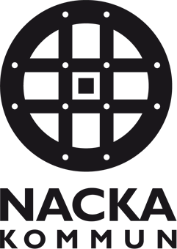 Återkallande av delegering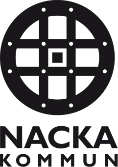 Återkallande av delegeringUnderlag för sjuksköterska vid återkallande av delegering och stöd för chef vid rapportering om återkallandet och upprättande av handlingsplanDelegeringen återkallas från och med ……….-……..-……Orsak till återkallningen;2 (2)Vanligtvis återkallas en delegering under utredningstiden när man varit involverad i en allvarlig avvikelse. Syftet med detta är att säkra din arbetsmiljö och säkerheten för patienten. När du varit involverad i en allvarlig händelse kommer du att bli intervjuad för att vi ska förstå vad som är orsaken till det inträffade med syfte att säkra de systemfel som finns i verksamheten så att inte någon annan riskerar att göra samma sak.Chef för enheten där du arbetar ska ta ställning till om en handlingsplan behöver upprättas samt påbörja upprättandet inom en vecka.Du har rätt till stöd om du mår dåligt över det inträffade. Vänd dig till din chef.Du är ansvarig för att informera de enheter som berörs av den indragna delegeringen de arbetspass som är inplanerade en vecka framåt.Jag har tagit del av och förstått vad återkallandet av delegeringen innebär och vet vad som kommer att hända framåt.Berörd personal, underskrift, namnförtydligande och datumSjuksköterska ansvarig för återkallandet, underskrift, namnförtydligande och datum Sjuksköterska ansvarar för att lämna ifylld blankett till ansvarig chefAnsvarig chef, underskrift, namnförtydligande och datumAnsvarig chef skickar kopia på ifylld blankett till medicinskt ansvarig sjuksköterska, verksamhetschef enligt hälso- och sjukvårdslagen samt Planeringsenheten.SyftePatientsäkra läkemedelshanteringen  Ansvarig i verksamheten  Sjuksköterska och chef  Namn och Personnummer  på den som delegeringen återkallats från……………………………………………………………………………………..……………………………………………………………………………………..Delegeringen dras from –Omprövas tidigast-Ansvarig sjuksköterska Datum…………………………………………………………………………………….…………………………………………………………………………………….StöddokumentSe processer för delegering samt dokument kopplade till dessaDokumentet förvaras i pärm på HSL exp i 3 år från utförandet sedan kasseras.